Student’s Name: ___________________________________ BSU ID#:______________________Host Institution: ___________________________________  Term and Year: ____________________STUDENT INSTRUCTIONS: 				             FACULTY INSTRUCTIONS:Signature of Registar: _______________________________________            Date: ______________Student: ___________________________________________________________ BSU ID: ________________                    Last    		         First     		    MiddleProgram: ________________________________________________Term/Yr: ____________STUDENT’S ESTIMATED BUDGET(Include all travel costs, tuition & fees, room/board, books/supplies)Student Budget Approval Sheet for Financial Aid Consideration:The student expenses for this program have been reviewed and approved as indicated on the budget sheet by the Financial Aid Office._______________________________________			________________Signature of Financial Aid Director					DateA Study Away Agreement must be completed before Bemidji State University can process an application for students to attend another institution outside of the United States. The student named below may wish to continue drawing federal and/or state financial aid through Bemidji State University while studying abroad. This form must be completed by students wishing to earn academic credit for work completed at another institution, regardless of whether financial aid is sought. There are 3 components to this Agreement: Page one: Signature page     Page two: Transfer Credit Approval Form Page three: Financial Aid Approval FormPlease complete and return this agreement to the address listed above. You will need to book an appointment with the International Program Center to discuss your program. (Scan QR code at the bottom of this page to book)It is the student’s responsibility to forward this form to the Host Institution. The two institutions named below herein enter in to a Consortium Agreement for:
Student’s Name: ___________________________________   BSU ID#:________________                               Last                  First                MiddleSSN:______________________ Home Institution: Bemidji State University                  Host Institution: ___________________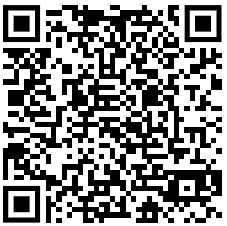 A Study Away Agreement must be completed before Bemidji State University can process an application for students to attend another institution outside of the United States. The student named below may wish to continue drawing federal and/or state financial aid through Bemidji State University while studying abroad. This form must be completed by students wishing to earn academic credit for work completed at another institution, regardless of whether financial aid is sought. There are 3 components to this Agreement: Page one: Signature page     Page two: Transfer Credit Approval Form Page three: Financial Aid Approval FormPlease complete and return this agreement to the address listed above. You will need to book an appointment with the International Program Center to discuss your program. (Scan QR code at the bottom of this page to book)It is the student’s responsibility to forward this form to the Host Institution. The two institutions named below herein enter in to a Consortium Agreement for:
Student’s Name: ___________________________________   BSU ID#:________________                               Last                  First                MiddleSSN:______________________ Home Institution: Bemidji State University                  Host Institution: ___________________1.) To be completed by the student:I am taking coursework through the above-named institution for the following reason:___________________________________I will be taking _____credit hour s fall semester, ______ credit hours spring semester, _____ credit hours summer session during the ________ academic year through the host institution. I understand that I will be enrolled at BSU, and that I am personally responsible for paying all required fees to the host institution and abiding by the host institution’s rules and regulations, including maintaining satisfactory academic progress and visa status. I understand that should I reduce the number of credits I take or withdraw completely from the program, I must immediately inform Bemidji State University, as I may be required to repay any financial aid received. I will request the host institution to send an official transcript to the BSU Records Office upon completion of the courses.I also understand that this is not to be considered an endorsement by BSU of this program and that BSU is not responsible for any injury, loss, damage, delay, irregularity, or expense arising from my participation in this program as a result of accident, strikes, war, weather, sickness, quarantine, governmental restrictions, and other matters beyond the University’s power to control and in consideration of the commitment herein contained, I hereby release the University and its faculty and staff from any claim or liability arising as a result of my participation in this Program.Student’s Signature: ________________________________________ Date:_________________1.) To be completed by the student:I am taking coursework through the above-named institution for the following reason:___________________________________I will be taking _____credit hour s fall semester, ______ credit hours spring semester, _____ credit hours summer session during the ________ academic year through the host institution. I understand that I will be enrolled at BSU, and that I am personally responsible for paying all required fees to the host institution and abiding by the host institution’s rules and regulations, including maintaining satisfactory academic progress and visa status. I understand that should I reduce the number of credits I take or withdraw completely from the program, I must immediately inform Bemidji State University, as I may be required to repay any financial aid received. I will request the host institution to send an official transcript to the BSU Records Office upon completion of the courses.I also understand that this is not to be considered an endorsement by BSU of this program and that BSU is not responsible for any injury, loss, damage, delay, irregularity, or expense arising from my participation in this program as a result of accident, strikes, war, weather, sickness, quarantine, governmental restrictions, and other matters beyond the University’s power to control and in consideration of the commitment herein contained, I hereby release the University and its faculty and staff from any claim or liability arising as a result of my participation in this Program.Student’s Signature: ________________________________________ Date:_________________2.) To be completed by the Major Department Chair:I certify that the above-named student has discussed plans to study through the above-named host institution, and that some or all of the credits may be applied toward the student’s degree requirements, as indicated on the attached Transfer Credit Approval/Registration form. Major Department: __________________________ Chair Signature: _____________________________ Date: ____________2.) To be completed by the Major Department Chair:I certify that the above-named student has discussed plans to study through the above-named host institution, and that some or all of the credits may be applied toward the student’s degree requirements, as indicated on the attached Transfer Credit Approval/Registration form. Major Department: __________________________ Chair Signature: _____________________________ Date: ____________3.) Include the following with this application:The student planning to study abroad is required to provide verification of their acceptance by the Host Institution, either through email or a mailed copy in order to provide Bemidji State University with official notification of the student’s plans to study abroad. By signing, I confirm that I have been accepted to the Host Institution. Official documentation of my acceptance is attached.Student’s Signature: ________________________________________ Date:_________________3.) Include the following with this application:The student planning to study abroad is required to provide verification of their acceptance by the Host Institution, either through email or a mailed copy in order to provide Bemidji State University with official notification of the student’s plans to study abroad. By signing, I confirm that I have been accepted to the Host Institution. Official documentation of my acceptance is attached.Student’s Signature: ________________________________________ Date:_________________4.) To be completed by the International Program Center:The above-named student has discussed plans to participate in the program described above, and participation has been approved by the International Program Center. Signatures (Director of IPC):_______________________________  Date: _____________4.) To be completed by the International Program Center:The above-named student has discussed plans to participate in the program described above, and participation has been approved by the International Program Center. Signatures (Director of IPC):_______________________________  Date: _____________5) To be complete by Core Curriculum:I certify that the above-named student has discussed plans to study through the above-named host institution, and that some or all of the credits may be applied toward the Core Curriculum goal areas requirements, as indicated on the attached Transfer Credit Approval/Registration form.Signatures (Director of Core Curriculum): ___________________        Date: ________________________123456Intended Host Courses to be taken, include, Title and DepartmentNumber of CreditsBSU Course Equivalent Title and Number[ex: MASC 2960]Core Curriculum Goal AreaNumber of CreditsFaculty Approval(Please Sign and Date)Student ExpensesCommentsPer StudentFinancial Aid Adjusted AmountTotalTotal Student Expenses